Course Co-ordinator: Dawn Bennett  email: dawnebennett@btinternet.comCourse Administrator: Frances Free  email: frances@catalyse.uk.com ||  Tel: 07842 1377458th May, 2020CAT Practitioner Training with Catalyse – 2020/2021The Catalyse CAT Practitioner training, due to start in October 2020 will be delayed until 2021.  Our preference is to start the course when we are able to meet face to face but it is clear that face to face teaching, seminars and supervision is not going to happen anytime soon, and any dates that we set now for Autumn may be cancelled. We have decided against starting a new training with on-line teaching, therapies and supervision so will unfortunately need to postpone the start date, we will look to starting in Spring 2021 but at the very latest we would hope to run in October 2021. We will post any changes on the website and twitter. We will develop blended learning materials, more video based teaching materials and supports for remote supervision and therapy. We will use these with our current cohorts as they finish off their training and with you when you begin your training, as on-line learning and therapies are likely to be a greater part of future provision. Applications and interviews You can still apply now or anytime up until we runInterviews are on 12th June on-line to those applying in May 2020 (space permitting)There were will be further interview dates in the summer (date TBC) If places remain we will process further applications and offer interviews closer to the start of the course. FeesWe usually invoice for course fees once the start date is clearHowever, we can issue an invoice and hold advance fees if needed. If you subsequently withdraw these can be refunded.Contact us if you need further information but otherwise please keep in touch through our website (www.catalyse.uk.com) and check our Twitter feed (@CatalyseC) about the course start and other news from the CAT community.With best wishes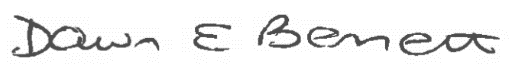 Course Co-ordinator – Catalyse